  Задание по физике 10 кл на 2 урока                         (27.04-30.04)                     Срок сдачи: 27 апреля	 1 урок. Тема: «Характеристики электрической цепи (напряжение, сопротивление, сила тока). Закон Ома для участка цепи. Последовательное и параллельное соединение проводников». Для ознакомления с темой предлагается прочитать параграф 30 учебника и  посмотреть видеофрагментыhttps://youtu.be/txKaOPs9PCshttps://youtu.be/yPiOnYWXuDQЗапишите в рабочую тетрадь основные важные определения, формулы по теме и изобразите схемы. 2 урок Самостоятельная работа по теме: «Решение задач по теме: «Закон Ома для участка цепи. Последовательное и параллельное соединение проводников»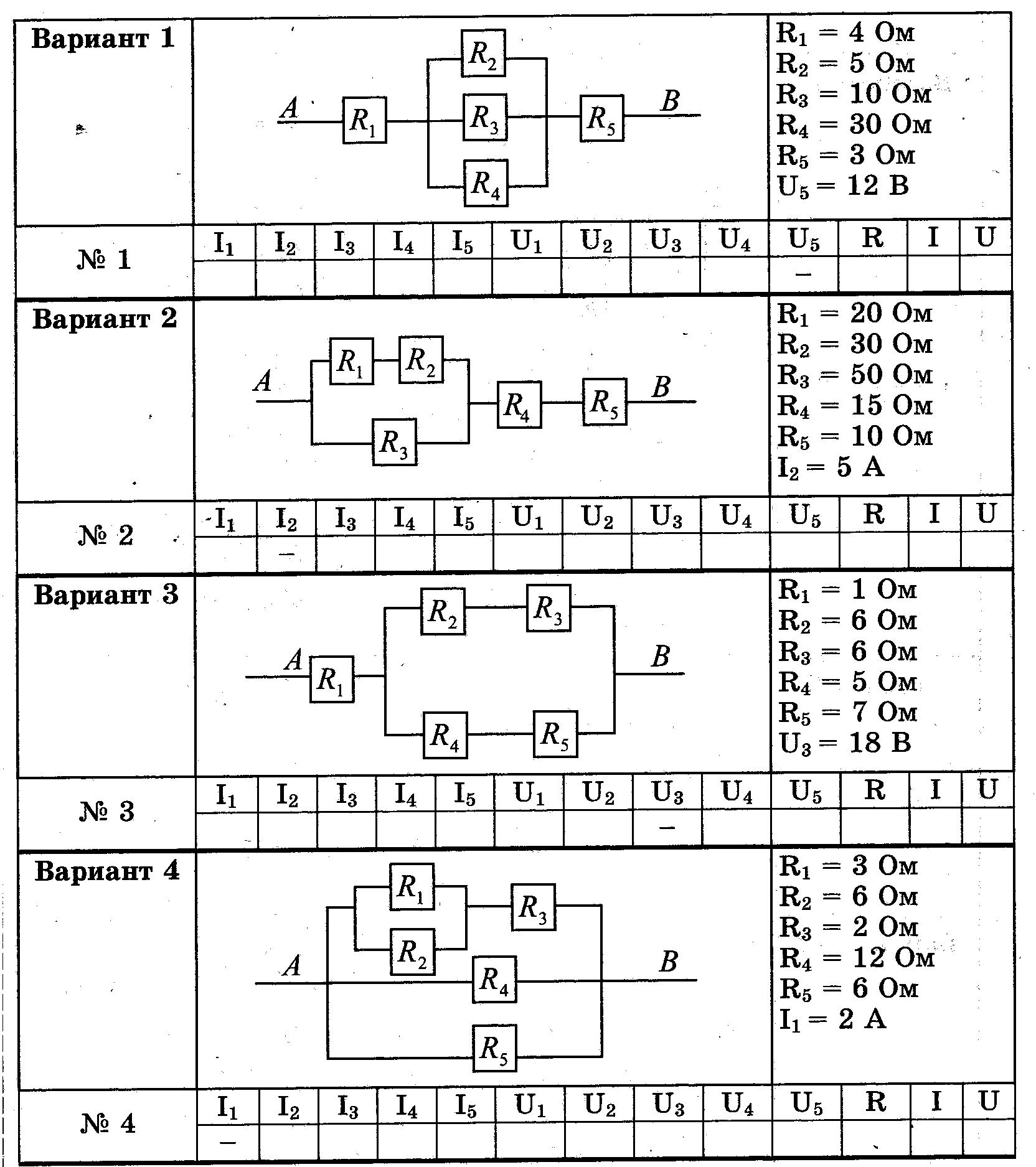 Задания выполняем по вариантам.1 вар. Ермолин Н. 2 вар. Котрусов Е.3 вар Машницкий Т.4 вар Орлов А. Захаркина Т. вар 2, но резисторы R4 и R5     располагает в цепи параллельно, а численные значения берет из варианта 4.Форма контроля: оценка за самостоятельную работу.   Выполните задание письменно на двойном листочке, на лицевой стороне которого напишите: «Самостоятельная работа по теме…   ученицы(ка)…кл средней школы № 25   Фамилия Имя». Задачи оформляйте по требованиям (дано, найти, решение с рисунком и выводом формулы, ответ). Конспект сдавать не нужно.